Прикладная композиция (2 «г» класс) Работа в материале (3 «б» класс)План дистанционной работы преподавателя Бинас Татьяны ДмитриевныНазвание предпрофессиональной / общеразвивающей                                                                          программы «Декоративно-прикладное искусство»День недели :пятницаПредметКлассДата(день недели)ОписаниеЗадание на дистанционное обучениеРесурсОбратная связькомпозиция прикладная  2 «г»Пятница10.04.2020Тема: «Пейзаж. Городской пейзаж » работа рассчитана на 8 уроков материал гуашь1-й урок – стилизация деревьев и кустарников.2-й урок – стилизация домов и зданийУпражнения сфотографировать  и прислать преподавателю для получения рекомендаций. Пример: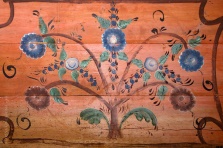 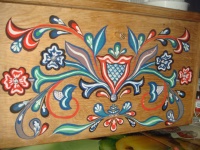 Бинас Татьяна Дмитриевна https://vk.com/.id8021983 работа в материале3 «б»Пятница10.04.2020Тема: «Приемы кистевой росписи животного мира (птицы, рыбы, бабочки)» работа рассчитана на 5 уроков.1-й урок – учимся писать птицу2-й урок – выполнять упражнения в последовательности, которая была изучена на предыдущих уроках  3-й урок – выполнять упражнения в последовательности, которая была изучена на предыдущих уроках  Упражнения сфотографировать  и прислать преподавателю для получения рекомендаций. Пример: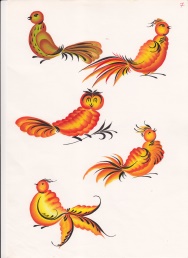 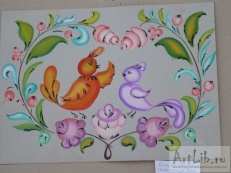 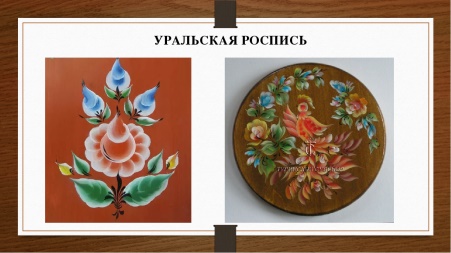 Бинас Татьяна Дмитриевна https://vk.com/.id8021983